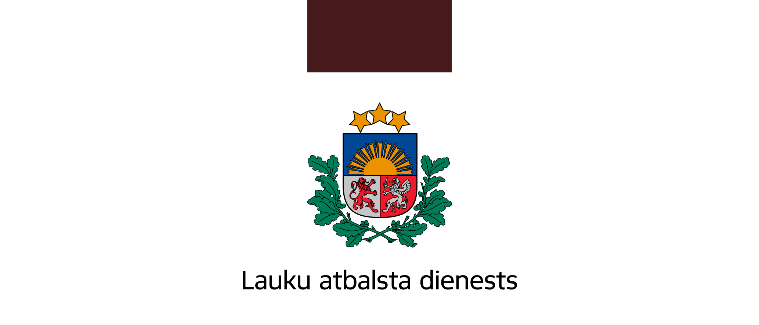 Student,Vai esi izdomājis, kā pavadīt laiku no jūnija līdz septembrim? Ja nē, tad ieskaties – Lauku atbalsts dienests Tev piedāvā vasaras praksi 2-3 mēnešu garumā Tev ērtākā pilsētā – Gulbenē, Jelgavā, Jēkabpilī, Ogrē, Preiļos, Rēzeknē, Saldū, Talsos vai Valmierā. Prakses ietvaros Tev būs iespēja:veikt lauku un ainavu elementu mērījumus, fotografēt tosgatavot vēstules un ievadīt datus sistēmāsaimniecībās skaitīt dzīvniekus veikt dokumentu pārbaudi saimniecībās uz vietasKo mēs no Tevis sagaidām:iniciatīvu un vēlmi mācītieslabas datora lietošanas prasmes pieredze darbā ar datu bāzes programmām (tiks uzskatīta par priekšrocību)   prasmi un vēlmi strādāt ar liela apjoma informāciju Mēs Tev piedāvājam:iespēju veikt atbildīgu, interesantu un ar Eiropas Savienības jomu saistītu darbu valsts pārvaldē pozitīvu un dinamisku darba vidiatsaucīgu un draudzīgu kolēģu komanduiespēju papildināt zināšanas un profesionālās iemaņas Ja Tevi šī iespēja interesē un Tu labprāt esi gatavs apgūt praktisko pieredzi, piesakies Lauku atbalsta dienesta Personāla daļā. Adrese: Rīgā, Republikas laukumā 2, LV – 1981, e-pasts: darbs@lad.gov.lv. Tālrunis uzziņām: 67027696, 27877187.  